ул. 8-ая Советская, дом. 50, лит. А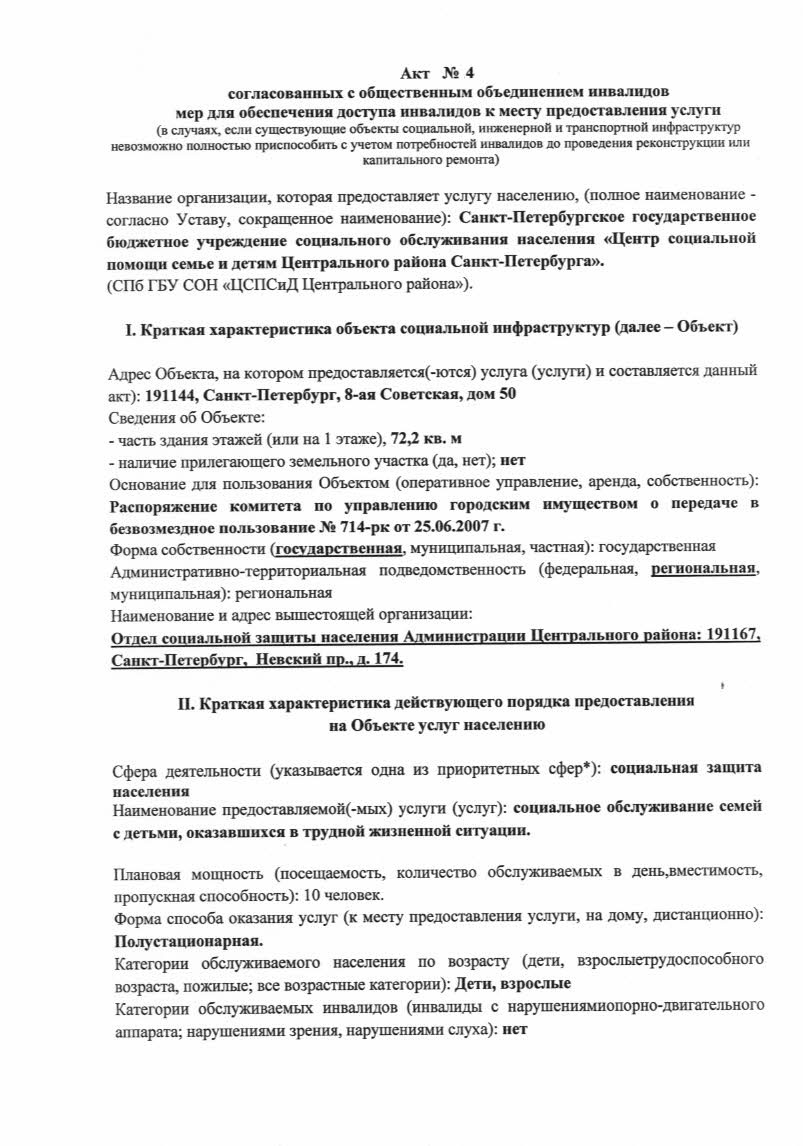 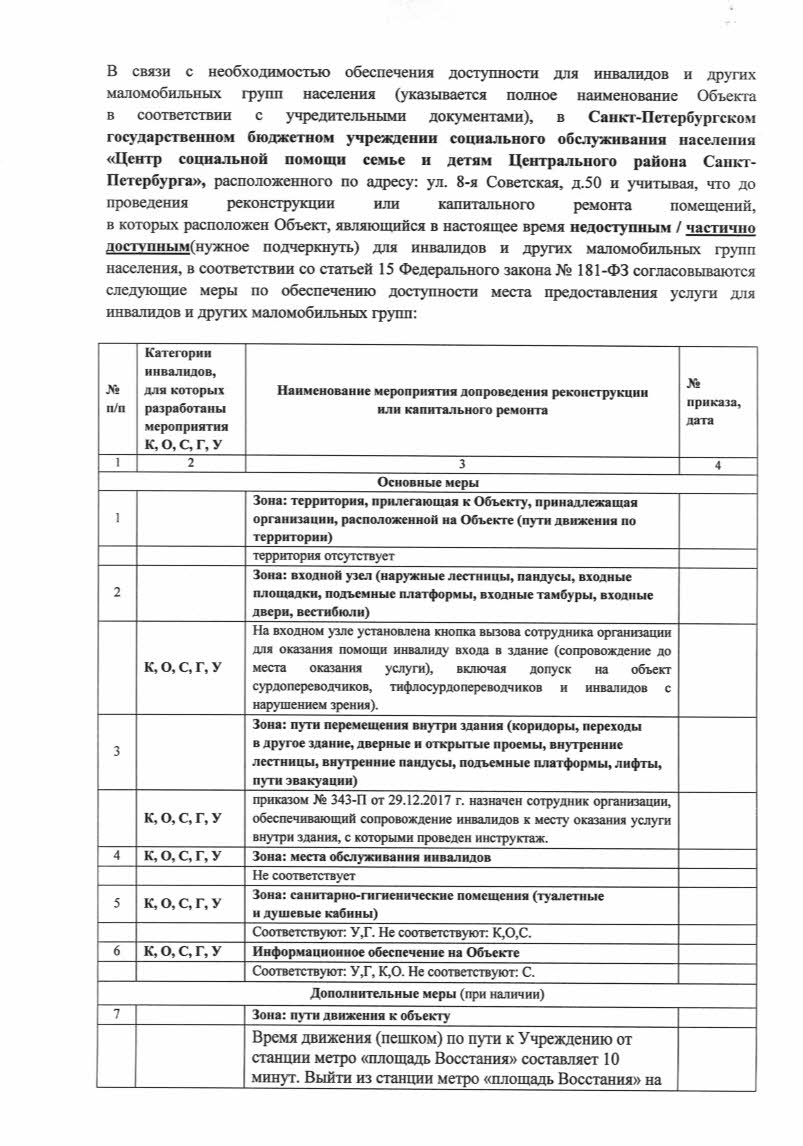 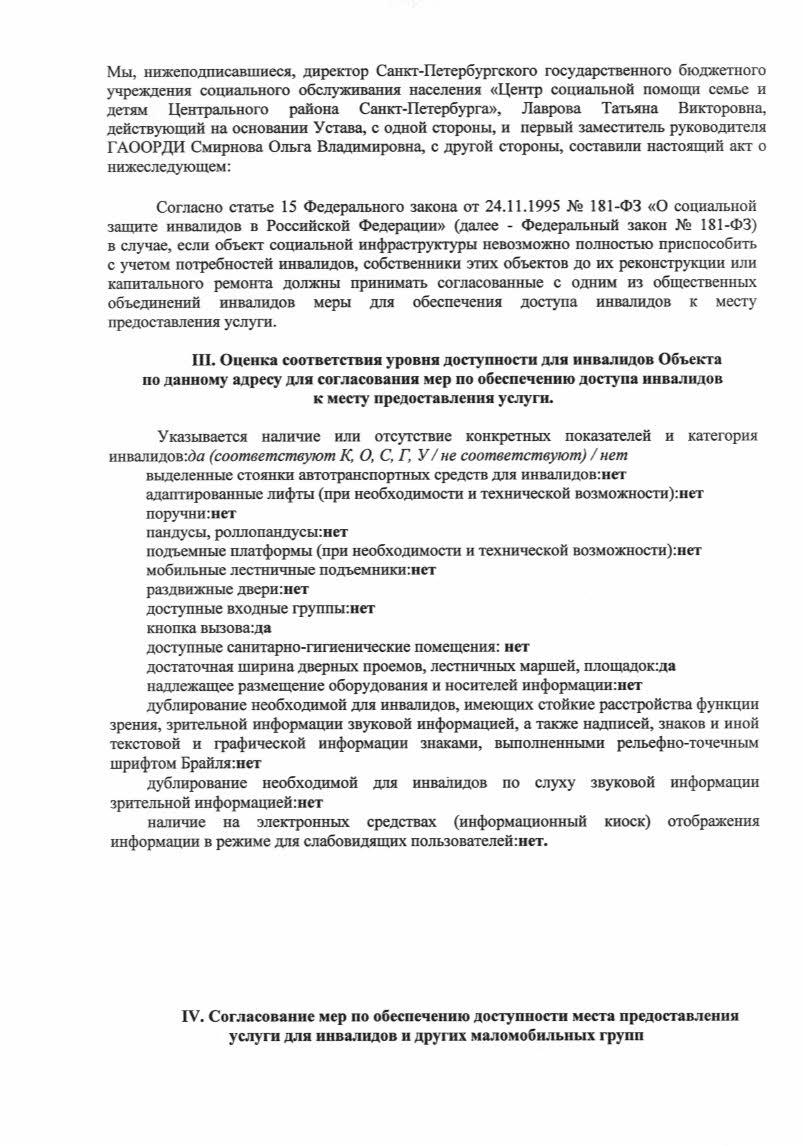 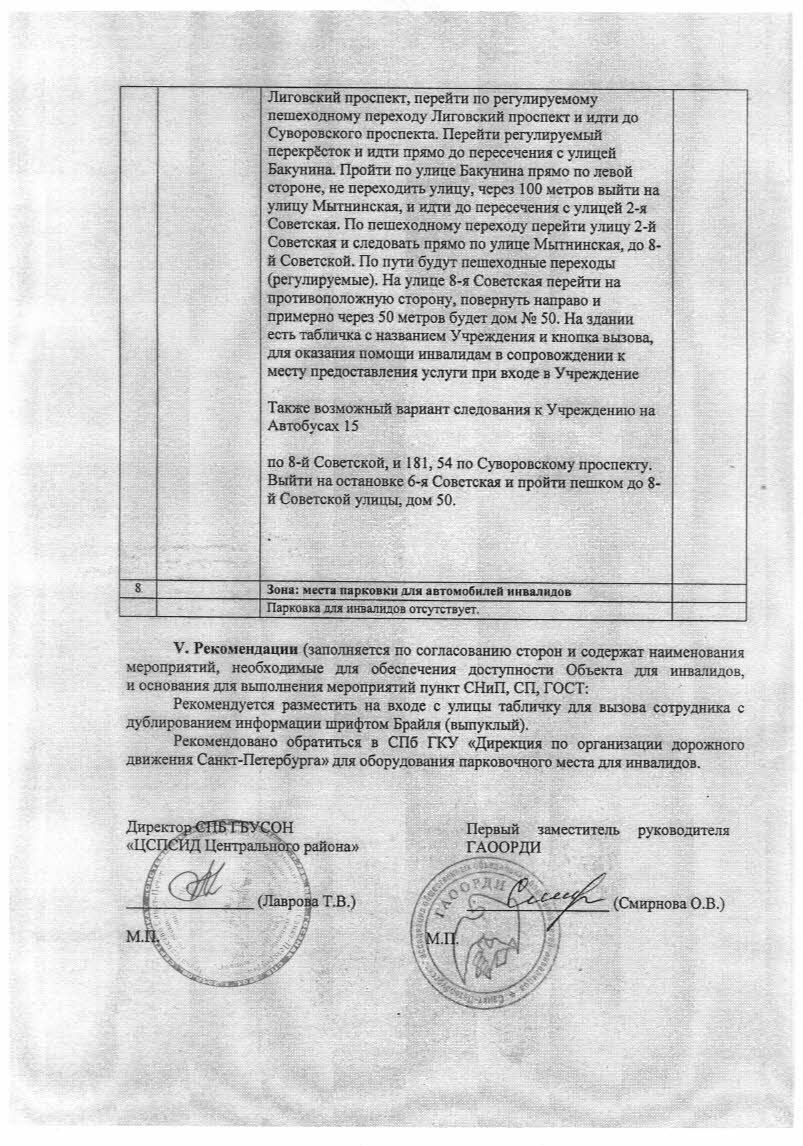 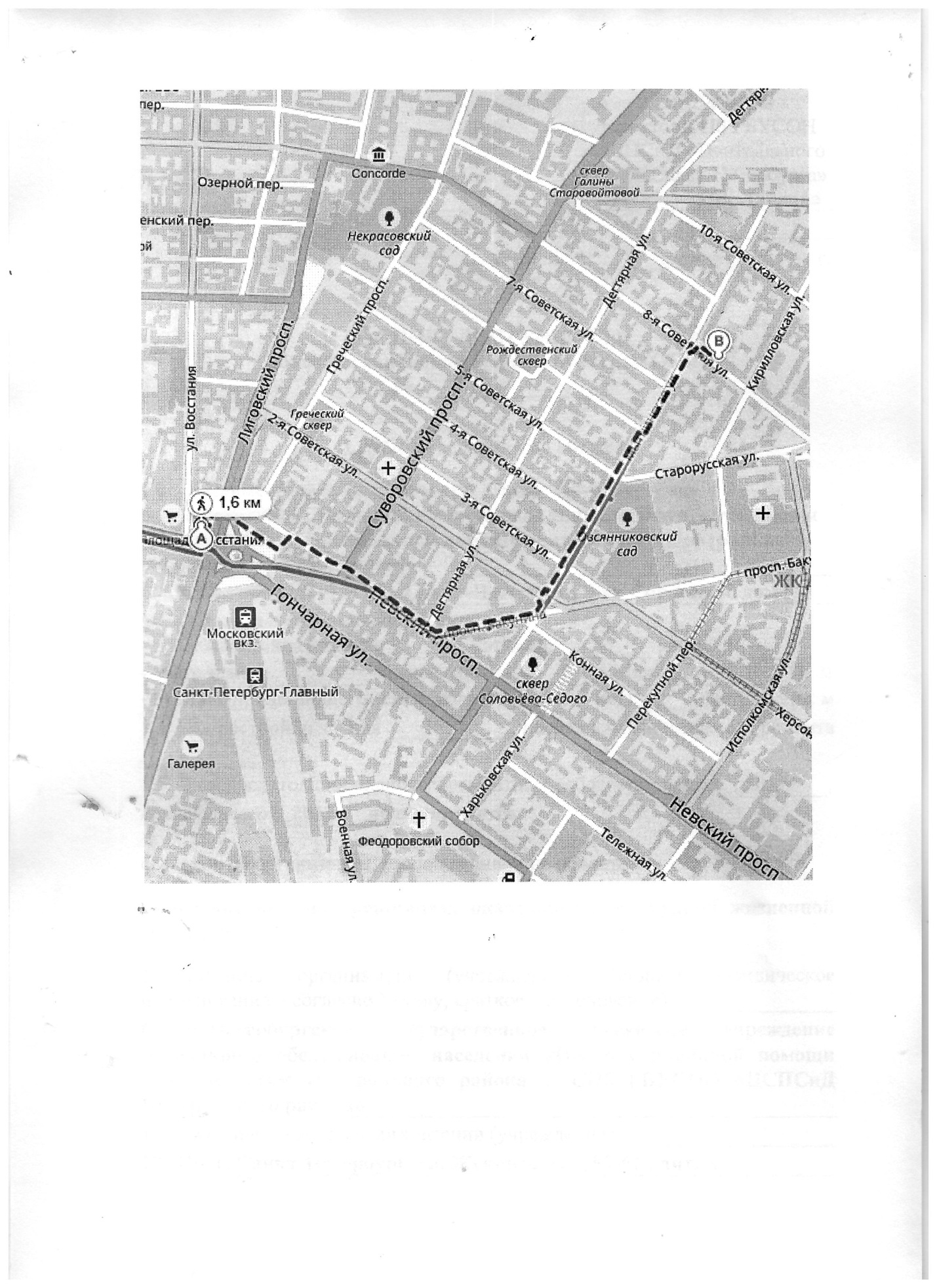 